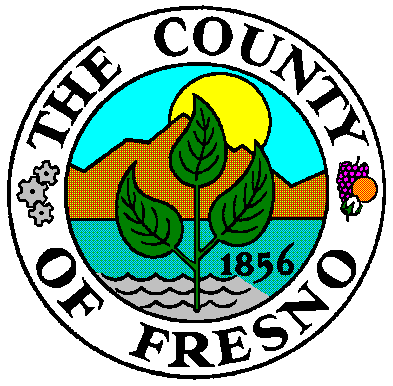 6.04.030 - License—Fees—Prorating.A.All sums of money for licenses provided for in this title are due and payable in advance at the office of the county license collector, and all licenses, except as otherwise specifically provided, shall be issued to expire on June 30th; provided, that no license shall be issued to expire more than one year from the date of issuance and not less than the period for which the license fee is fixed. Each license issued shall state the name of the person to whom issued and the nature of the business, the location for which same is issued, the date of issuance, the license period for which issued, the amount received therefor, and refer to this title and be signed by the treasurer-tax collector. Each license shall expire at the time fixed in the license issued by the treasurer-tax collector. B.The periods of all monthly licenses shall begin on the first day of each calendar month, and the periods of all quarterly licenses shall begin on the first days of January, April, July and October, and, where a new license is issued after the beginning of any quarter, a pro rata deduction shall be made in the amount of the fee therefor for each whole calendar month that has expired since the beginning of such quarter up to the time when the licensed business was commenced. C.Applications for licenses under this title shall be made in writing and filed with the license collector. Each application shall be accompanied by a predetermined nonrefundable fee. D.Each license under this title shall be issued to a specific business or person and shall in no event be transferable from one person to another. (Ord. 598, § 2, 1978; prior code, § 618)Business License ApplicationBusiness License ApplicationBusiness License ApplicationBusiness License ApplicationBusiness License ApplicationBusiness License ApplicationBusiness InformationBusiness InformationBusiness InformationBusiness InformationBusiness InformationBusiness InformationBusiness Name:Business Name:Business Name:Business Name:Business Name:Business Name:Description of Business:Description of Business:Description of Business:Description of Business:Business Address:Business Address:Business Address:Business Address:Phone:City:State:State:State:Zip:Zip:Mailing Address (if different):Mailing Address (if different):Mailing Address (if different):Mailing Address (if different):Email:Email:City:State:State:State:ZIP Code:ZIP Code:Applicant InformationApplicant InformationApplicant InformationApplicant InformationApplicant InformationApplicant InformationName:  Name:  Title:Phone:Phone:Phone:               First                             MI                                   Last               First                             MI                                   Last               First                             MI                                   LastCell Phone:Cell Phone:Cell Phone:Address Address Address Address Address Address City:City:State:State:ZIP Code:ZIP Code:       Check box if Veteran’s exemption applies. (State mandated fee of $4.00 is not exempt)       Check box if Veteran’s exemption applies. (State mandated fee of $4.00 is not exempt)       Check box if Veteran’s exemption applies. (State mandated fee of $4.00 is not exempt)       Check box if Veteran’s exemption applies. (State mandated fee of $4.00 is not exempt)       Check box if Veteran’s exemption applies. (State mandated fee of $4.00 is not exempt)       Check box if Veteran’s exemption applies. (State mandated fee of $4.00 is not exempt)Business License Fee Calculation*   Business License Fee Calculation*   Business License Fee Calculation*   Business License Fee Calculation*   Business License Fee Calculation*   Business License Fee Calculation*   Amusement, Dance, Secondhand, Junk, Used Goods, and Flea Markets                     (Secondhand, Junk, Used Goods, Flea Market Additional)                                                      (Amusement & Dance Additional)345.00292.00214.00______________________________________________1st applicanteach additionaleach additionalFirearms Dealer320.00214.00_______________________________each applicanteach additionalCircus, Carnival, Theater239.00_______________each applicantItinerant DealerIn excess of one vehicle (per year)    292.00292.00 12.00_____________________________________________1st applicanteach additionaleach vehicleBingo, Nonprofits only, Application fee due annually345.00_______________each applicationOutdoor Entertainment Event Plus $90.00 per day license fee                      Number of Days __________     (Refundable deposit of $2,500 also required)440.00    x                    90.00______________________________each applicationAdult Business606.00_______________each application*Flat Fee per Business License (State Mandated for Disability Access)___$4.00_____each applicationTotal Due and Payable (sum of all lines)__________Total